КРАСНОДАРСКИЙ КРАЙКРЫЛОВСКИЙ РАЙОНАДМИНИСТРАЦИЯ ОКТЯБРЬСКОГО СЕЛЬСКОГО ПОСЕЛЕНИЯКРЫЛОВСКОГО РАЙОНАПОСТАНОВЛЕНИЕ02 августа 2019 года                                 № 95                                    ст-ца ОктябрьскаяОб утверждении Порядка проведения инвентаризации мест захоронений, произведенных на кладбищах Октябрьского сельского поселения Крыловского районаВ соответствии с Федеральным законом от 6 октября 2003 года №131-ФЗ «Об общих принципах организации местного самоуправления в Российской Федерации», Федеральным законом от 12 января 1996 года № 8-ФЗ «О погребении и похоронном деле, Законом Краснодарского края от 4 февраля 2004 года № 666-КЗ «О погребении и похоронном деле в Краснодарском крае», с целью установления порядка проведения инвентаризации мест захоронений, произведенных на муниципальных кладбищах постановляю:1. Утвердить Порядок проведения инвентаризации мест захоронений, произведенных на кладбищах Октябрьского сельского поселения Крыловского района (прилагается).2. Программисту МКУ «Управление ОДОМС» администрации Октябрьского сельского поселения Крыловского района Д.В. Кутневу разместить данное постановление на официальном сайте администрации Октябрьского сельского поселения Крыловского района в сети «Интернет».3. Контроль за выполнением настоящего постановления оставляю за собой.4. Настоящее постановление вступает в силу со дня его официального обнародования.Исполняющий обязанности главы Октябрьского сельского поселения Крыловского района Г.В. ЗубПОРЯДОКпроведения инвентаризации мест захоронений, произведенных на кладбищах Октябрьского сельского поселения Крыловского районаОбщие положения1.1 Настоящий Порядок разработан в соответствии с  Федеральным законом от 6  октября 2003 года № 131-ФЗ «Об общих принципах организации местного самоуправления в Российской Федерации», Федеральным законом от 12.01.1996 года  8-ФЗ «О погребении и похоронном деле», Законом Краснодарского края от 4 февраля 2004 года № 666-КЗ «О погребении и похоронном деле в Краснодарском крае». 1.2. Порядок регулирует действия администрации Октябрьского сельского поселения Крыловского района и привлеченных лиц при проведении инвентаризации мест захоронений, произведенных на территории  кладбищ Октябрьского сельского поселения Крыловского района  и порядок оформления результатов проведения инвентаризации. Настоящий Порядок не регулирует действия по производству технической инвентаризации кладбищ.1.3. Инвентаризация мест захоронений, произведенных на территории кладбищ Октябрьского сельского поселения Крыловского района  (далее – инвентаризация мест захоронений) проводится в следующих целях:- планирование территории кладбищ;- выявление бесхозных (неучтенных) захоронений;- сбор информации об установленных на территории кладбищ надгробных сооружениях и ограждениях мест захоронений;- систематизация данных о местах захоронения из различных источников;- выявление преступлений и правонарушений совершенных в сфере похоронного дела;- повышение доступности информации о произведенных захоронениях.1.4. Инвентаризация мест захоронений проводится не реже одного раза в три года и не чаще одного раза в год.1.5. Решение о проведении инвентаризации мест захоронений на территории общественных кладбищ Октябрьского сельского поселения Крыловского района  принимается не позднее, чем за три месяца до предполагаемой даты проведения работ по инвентаризации.1.6. Работы по проведению инвентаризации мест захоронений проводятся комиссией, состав которой утверждается распорядительным документом главы Октябрьского сельского поселения Крыловского района.1.7. Объектами инвентаризации являются все захоронения, произведенные на территории общественных кладбищ Октябрьского сельского поселения Крыловского района.1.8. Денежные средства, необходимые для проведения инвентаризации мест захоронений предусматриваются в бюджете муниципального образования на соответствующий финансовый год.1.9. Информация о количестве предоставленных и свободных мест захоронений, полученная в результате инвентаризации мест захоронений, произведенных на территории общественных кладбищ, является общедоступной.2. Порядок принятия решений о проведении инвентаризации мест захоронений2.1. Решение о проведении инвентаризации мест захоронений принимается в связи с истечением срока, предусмотренного пунктом 1.4. настоящего порядка с момента последней инвентаризации, а так же в случае, когда это необходимо для первоначальной планировки территории кладбища или принятия решения об изменении планировки, связанного с изменением границ кладбища.2.2. Проведение инвентаризации мест захоронений на вновь образуемых кладбищах проводится по истечении двух, но не позднее трех лет с момента образования кладбища и утверждения его планировки.2.3. Ответственность за своевременность подготовки проекта правового акта администрации Октябрьского сельского поселения Крыловского района  о проведении инвентаризации мест захоронений возлагается на лицо, определяемое  главой Октябрьского сельского поселения Крыловского района.2.4. Ответственность за своевременность принятия решений о проведении инвентаризации мест захоронений возлагается на администрацию Октябрьского сельского поселения Крыловского района.2.5. Правовой акт администрации Октябрьского сельского поселения Крыловского района  о проведении инвентаризации мест захоронений должен содержать:- цель проведения инвентаризации и причину ее проведения;- наименование и место расположения кладбища, на территории которого будет проводится инвентаризация мест захоронений;- дата начала и окончания работ по инвентаризации мест захоронений;- состав комиссии по инвентаризации мест захоронений, а так же лицо, ответственное за обработку и систематизацию данных, полученных в результате проведения работ по инвентаризации.3. Общие правила проведения инвентаризации захоронений3.1. Перечень кладбищ, на территории которых планируется провести инвентаризацию захоронений, устанавливается администрацией Октябрьского сельского поселения Крыловского района.3.2. Инвентаризация мест захоронений проводится при обязательном участии лица, ответственного за регистрацию захоронений (захоронений урн с прахом).3.3. При проведении инвентаризации захоронений инвентаризационной комиссией заполняются формы, приведенные в приложениях к настоящему Порядку.3.4. До начала проведения инвентаризации захоронений на соответствующем кладбище инвентаризационной комиссии надлежит:1) проверить наличие книг регистрации захоронений (захоронений урн с прахом), содержащих записи о захоронениях на соответствующем кладбище, правильность их заполнения;2) получить сведения о последних зарегистрированных на момент проведения инвентаризации захоронениях на соответствующем кладбище.Отсутствие книг регистрации захоронений (захоронений урн с прахом) вследствие их утраты либо неведения по каким-либо причинам не может служить основанием для не проведения инвентаризации захоронений.В случае если книги регистрации захоронений (захоронений урн с прахом) находятся на постоянном хранении в муниципальном архиве, инвентаризационная комиссия вправе их истребовать в установленном порядке на период проведения инвентаризации захоронений.3.5. Сведения о фактическом наличии захоронений на проверяемом кладбище записываются в инвентаризационные описи (приложение 1) не менее чем в двух экземплярах.3.6. Инвентаризационная комиссия обеспечивает полноту и точность внесения в инвентаризационные описи данных о захоронениях, правильность и своевременность оформления материалов инвентаризации.3.7. Инвентаризационные описи можно заполнять от руки, как чернилами, так и шариковой ручкой или с использованием средств компьютерной техники. В инвентаризационных описях не должно быть помарок и подчисток. Исправление ошибок производится во всех экземплярах описей путем зачеркивания неправильных записей и проставления над зачеркнутыми правильных записей. Исправления должны быть оговорены и подписаны председателем и членами инвентаризационной комиссии.3.8. Если инвентаризационная опись составляется на нескольких страницах, то они должны быть пронумерованы и скреплены таким образом, чтобы исключить возможность замены одной или нескольких из них.3.9. В инвентаризационных описях не допускается оставлять незаполненные строки, на последних страницах незаполненные строки прочеркиваются.3.10. Не допускается вносить в инвентаризационные описи данные о захоронениях со слов или только по данным книг регистрации захоронений (захоронений урн с прахом) без проверки их фактического наличия и сверки с данными регистрационного знака на захоронении (при его отсутствии с данными на надгробном сооружении (надгробии) или ином ритуальном знаке, если таковые установлены на захоронении).3.11. Инвентаризационные описи подписывают председатель и члены инвентаризационной комиссии.3.12. При выявлении захоронений, по которым отсутствуют или указаны неправильные данные в книгах регистрации захоронений (захоронений урн с прахом), комиссия должна включить в опись данные, установленные в ходе проведения инвентаризации.Инвентаризация захоронений4.1. Инвентаризация захоронений производится в форме проведения выездной проверки непосредственно на кладбище и сопоставления данных на регистрационном знаке захоронения (Ф.И.О. умершего, даты его рождения и смерти, регистрационный номер) с данными книг регистрации захоронений (захоронений урн с прахом).Информация об умершем на регистрационном знаке захоронения должна совпадать с данными об умершем, указанными на надмогильном сооружении (надгробии) или ином ритуальном знаке, если таковые установлены на захоронении, а также с данными об умершем, содержащимися в книгах регистрации захоронений (захоронений урн с прахом).4.2. При отсутствии на могиле регистрационного знака сопоставление данных книг регистрации захоронений (захоронений урн с прахом) производится с данными об умершем (Ф.И.О. умершего, даты его рождения и смерти), содержащимися на надмогильном сооружении (надгробии) или ином ритуальном знаке, если таковые установлены на захоронении.В данном случае в инвентаризационной описи в графе «Номер захоронения, указанный на регистрационном знаке захоронения» ставится прочерк «-».4.3. В случае если отсутствуют регистрационный знак на захоронении и запись в книгах регистрации захоронений (захоронений урн с прахом) о произведенном захоронении, но имеется какая-либо информация об умершем на могиле, позволяющая идентифицировать захоронение, то в инвентаризационной описи в графах «Номер захоронения, указанный в книге регистрации захоронений (захоронений урн с прахом)» и «Номер захоронения, указанный на регистрационном знаке захоронения» ставится прочерк «-».    Иные графы инвентаризационной описи заполняются исходя из наличия имеющейся информации о захоронении.4.4. В случае если в книгах регистрации захоронений (захоронений урн с прахом) и на захоронении отсутствует какая-либо информация об умершем, позволяющая идентифицировать захоронение, то подобное захоронение признается неучтенным.В этом случае в инвентаризационной описи в графе «Примечание» делается запись «неучтенное захоронение», в графах «номер захоронения, указанный в книге регистрации захоронений (захоронений урн с прахом)» и «номер захоронения, указанный на регистрационном знаке захоронения» ставится прочерк «-», иные графы инвентаризационной описи заполняются исходя из наличия имеющейся информации о захоронении.4.5. Инвентаризация захоронений производится по видам мест захоронений (одиночные, родственные, воинские, почетные, семейные (родовые), захоронения урн с прахом).4.6. Сведения о регистрации захоронений, проводимой в период проведения инвентаризации, заносятся в отдельную инвентаризационную опись под названием «Захоронения, зарегистрированные во время проведения инвентаризации» (приложение 2).5. Порядок оформления результатов инвентаризации5.1. По результатам проведенной инвентаризации составляется ведомость результатов (приложение 4), выявленных инвентаризацией, которая подписывается председателем и членами инвентаризационной комиссии.5.2. Результаты проведения инвентаризации захоронений на кладбище отражаются в акте (приложение 5). 6. Мероприятия, проводимые по результатам инвентаризации захороненийПо результатам инвентаризации проводятся следующие мероприятия:6.1. Если на захоронении отсутствует регистрационный знак с номером захоронения, но в книгах регистрации захоронений (захоронений урн с прахом) и на самом захоронении имеется какая-либо информация об умершем, позволяющая идентифицировать соответствующее захоронение, то на указанных захоронениях устанавливаются регистрационные знаки (либо крепятся к ограде, цоколю и т.п. таблички) с указанием Ф.И.О. умершего, даты его рождения и смерти, регистрационного номера захоронения.Регистрационный номер захоронения, указанный на регистрационном знаке, должен совпадать с номером захоронения, указанным в книге регистрации захоронений (захоронений урн с прахом).6.2. Если на захоронении и в книгах регистрации захоронений (захоронений урн с прахом) отсутствует какая-либо информация об умершем, позволяющая идентифицировать захоронение, то на подобных захоронениях устанавливаются регистрационные знаки с указанием только регистрационного номера захоронения.В этом случае к книге регистрации захоронений (захоронений урн с прахом) указывается только регистрационный номер захоронения, дополнительно делается запись «неблагоустроенное (брошенное) захоронение» и указывается информация, предусмотренная в пункте 6.4 настоящего раздела.6.3. Если при проведении инвентаризации захоронений выявлены неправильные данные в книгах регистрации захоронений (захоронений урн с прахом), то исправление ошибки в книгах регистрации (захоронений урн с прахом) производится путем зачеркивания неправильных записей и проставления над зачеркнутыми правильных записей.Исправления должны быть оговорены и подписаны председателем и членами инвентаризационной комиссии, дополнительно указываются номер и дата распоряжения о проведении инвентаризации захоронений на соответствующем кладбище.6.4. В книгах регистрации захоронений (захоронений урн с прахом) производится регистрация всех захоронений, не учтенных по каким-либо причинам в книгах регистрации захоронений (захоронений урн с прахом), в том числе неблагоустроенные (брошенные) захоронения, при этом делается пометка «запись внесена по результатам инвентаризации», указываются номер и дата распоряжения о проведении инвентаризации захоронений на соответствующем кладбище, ставятся подписи председателя и членов инвентаризационной комиссии.6.5. В случае выявления захоронений, находящихся в ненадлежащем состоянии (отсутствуют какие-либо надмогильные сооружения; лицо, ответственное за захоронение, неизвестно, либо от данного захоронения отказалось; захоронение находится в неудовлетворительном состоянии), на захоронении устанавливается типовой трафарет (приложение 6).Информация о данном захоронении фиксируется в книге учета захоронений, содержание которых не осуществляется (приложение 3).7. Использование полученной информации7.1. Полученные в результате проведения работ по инвентаризации мест захоронений информация и материалы обрабатываются и систематизируются.Ответственный сотрудник администрации Октябрьского сельского поселения Крыловского района  не позднее трех месяцев с момента приемки результатов работ подготавливает аналитическую информацию, содержащую сведения:- соответствие или несоответствие данных о зарегистрированных надгробных сооружениях, зарегистрированных местах захоронений и их видах фактической ситуации с указанием соот ветствующих фактов;- предложения по планированию территории кладбищ;- предложения по созданию на территории кладбищ зон захоронений определенных видов;- предложения по закрытию и созданию новых кладбищ;- предложения по разработке муниципальных программ сельского  поселения;- предложения по привлечению лиц, ответственных за нарушение законодательства о погребении и похоронном деле к ответственности;- другая информация и предложения.7.2. Указанная в п. 7.1. настоящего Порядка аналитическая информация утверждается главой Октябрьского сельского поселения Крыловского района  и подлежит размещению на официальном сайте администрации Октябрьского сельского поселения Крыловского района.Ведущий специалистюридического отделаадминистрации Октябрьского сельского поселенияКрыловского районаО.В. КосачИНВЕНТАРИЗАЦИОННАЯ ОПИСЬ ЗАХОРОНЕНИЙ№ __________________________________________________(наименование кладбища, место его расположения)Итого по описи:количество захоронений по инвентаризационной описи ______ единиц (_______________);в том числе захоронения, содержание которых не осуществляется ______ единиц (______________).Председатель комиссии ___________________________________________(должность, подпись, расшифровка подписи)Члены комиссии	___________________________________________(должность, подпись, расшифровка подписи)___________________________________________(должность, подпись, расшифровка подписи)___________________________________________(должность, подпись, расшифровка подписи)ИНВЕНТАРИЗАЦИОННАЯ ОПИСЬ ЗАХОРОНЕНИЙ, ЗАРЕГИСТРИРОВАННЫХ ВО ВРЕМЯ ПРОВЕДЕНИЯ ИНВЕНТАРИЗАЦИИ№ __________________________________________________(наименование кладбища, место его расположения)Итого по описи:количество захоронений по инвентаризационной описи ______ единиц (_______________);в том числе захоронения, содержание которых не осуществляется ______ единиц (______________).Председатель комиссии ___________________________________________(должность, подпись, расшифровка подписи)Члены комиссии	___________________________________________(должность, подпись, расшифровка подписи)___________________________________________(должность, подпись, расшифровка подписи)___________________________________________(должность, подпись, расшифровка подписи)КНИГА УЧЕТАМОГИЛ (ИЛИ) НАДМОГИЛЬНЫХ СООРУЖЕНИЙ (НАДГРОБИЙ),СОДЕРЖАНИЕ КОТОРЫХ НЕ ОСУЩЕСТВЛЯЕТСЯУказываются данные захороненного при их наличии, при отсутствии ставится прочерк.Указывается регистрационный номер захоронения при его наличии, при отсутствии ставится прочерк.ВЕДОМОСТЬрезультатов, выявленных в ходе инвентаризацииПредседатель комиссии                                                          __________________________________________                                            (должность, подпись, расшифровка подписи)Члены комиссии:                                         __________________________________________                                            (должность, подпись, расшифровка подписи)_________________________________________    (должность, подпись, расшифровка подписи)_________________________________________     (должность, подпись, расшифровка подписи)АКТо результатах проведения инвентаризации на кладбище______________________________________________                             (наименование кладбища, место его расположения)Комиссией администрации муниципального образования______________ в составе:председатель__________________________________________________                                                                            (должность, Ф.И.О.)члены комиссии:_______________________________________________                                                                            (должность, Ф.И.О.)________________________________________________________________                                                                            (должность, Ф.И.О.)________________________________________________________________                                                                            (должность, Ф.И.О.)на основании (указываются реквизиты распорядительного документа) администрации муниципального образования от ___________________ №______ была проведена инвентаризация мест захоронения на общественном кладбище_______________________________________________________(наименование кладбища, место его расположения)По результатам проведения инвентаризации было установлено:________________________________________________________________________________________________________________________________________________________________________________________________________________________________________________________________________________________________________________________________________________________________________Выводы комиссии: ________________________________________________________________________________________________________________________________________________________________________________________________________________________________________________________________________________________________________________________________________________________________________________________________________________________________________________________________________________________________________________________________________________________________________________________________________________________________________________________________________Председатель комиссии                                              ___________________________________________(должность, подпись, расшифровка подписи)Члены комиссии:        ___________________________________________(должность, подпись, расшифровка подписи)___________________________________________(должность, подпись, расшифровка подписи)___________________________________________(должность, подпись, расшифровка подписи)ТИПОВОЙ ТРАФАРЕТ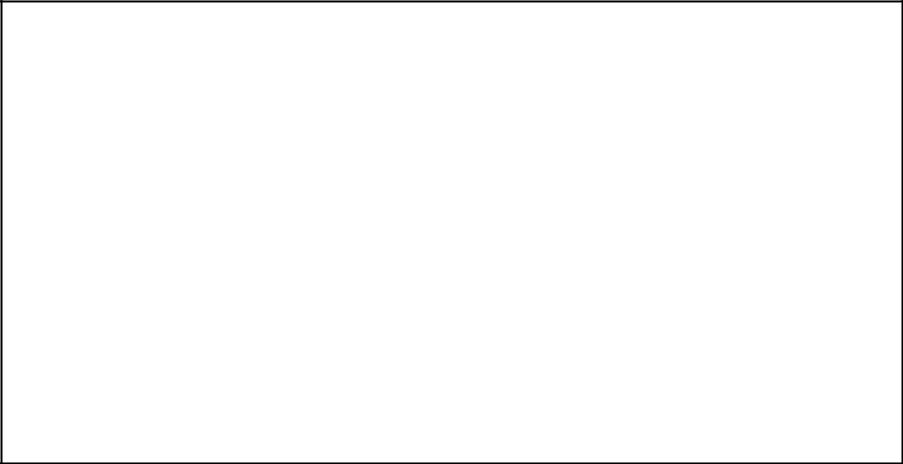 Лицам,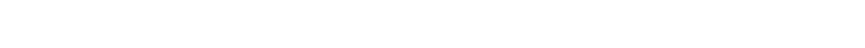 ответственным за данное захоронение,просьба обратитьсяв администрацию муниципального образования___________________________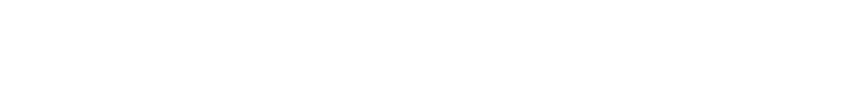 Дата «___»__________ 20___ г.ПРИЛОЖЕНИЕУТВЕРЖДЕНпостановлением администрации Октябрьского сельского поселенияКрыловского районаот 02.08.2019 г. № 95ПРИЛОЖЕНИЕ № 1к Порядку проведения инвентаризациизахоронений, произведенных кладбищах Октябрьского сельского поселения Крыловского района от 02.08.2019 г. № 95№п/пНомер, указанный вкниге захоронений(захоронений урн спрахом)Номерзахоронения,указанный нарегистрационномзнаке захороненияДанные захороненного:ФИО, дата рождения –дата смерти№ сектора,ряда,участкаРазмер местазахоронения(ширина хдлина), м х мСостояниеместазахороненияПримечаниеПРИЛОЖЕНИЕ № 2к Порядку проведения инвентаризациизахоронений, произведенных кладбищах Октябрьского сельского поселения Крыловского района от 02.08.2019 г. № 95№п/пНомер, указанный вкниге захоронений(захоронений урн спрахом)Номерзахоронения,указанный нарегистрационномзнаке захороненияДанные захороненного:ФИО, дата рождения –дата смерти№ сектора,ряда,участкаРазмер местазахоронения(ширина хдлина), м х мСостояниеместазахороненияПримечаниеПРИЛОЖЕНИЕ № 3к Порядку проведения инвентаризациизахоронений, произведенных кладбищах Октябрьского сельского поселенияКрыловского района от 02.08.2019 г. № 95№п/пНомер,указанный вкнигезахоронений(захороненийурн с прахом)Номерзахоронения,указанный нарегистрационном знакезахороненияДанныезахороненного: ФИО,датарождения –дата смерти№сектора,ряда,участкаВидзахоронения(родственное,семейное,почетное,воинское,братское,общее)Размер местазахоронения(ширина хдлина), м х мНаличиенадмогильныхсооружений(памятники,цоколи,ограды,трафареты,кресты и т.п.)ДатаустановкитрафаретаСведения олице,ответсвенномза захоронениелибо иномлице,ухаживающемзазахоронениемПринятиерешения оповторномиспользо-ванииучасткаПриме-чаниеПРИЛОЖЕНИЕ № 4к Порядку проведения инвентаризациизахоронений, произведенных кладбищах Октябрьского сельского поселенияКрыловского района от 02.08.2019 г. № 95№ п/пВиды захороненийРезультат, выявленный инвентаризациейРезультат, выявленный инвентаризацией№ п/пВиды захороненийКоличество захоронений, учтенных в книге регистрации захоронений (захоронений урн с прахом)Количество захоронений, не учтенных в книге регистрации захоронений (захоронений урн с прахом)ПРИЛОЖЕНИЕ № 5к Порядку проведения инвентаризациизахоронений, произведенных кладбищах Октябрьского сельского поселенияКрыловского района от 02.08.2019 г. № 95ПРИЛОЖЕНИЕ № 6к Порядку проведения инвентаризации захоронений, произведенных кладбищах Октябрьского сельского поселенияКрыловского района от 02.08.2019 г. № 95